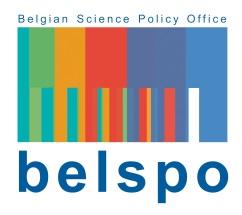 BRAIN-be 2.0BELGIAN RESEARCH ACTION THROUGH INTERDISCIPLINARY NETWORKS - Phase 2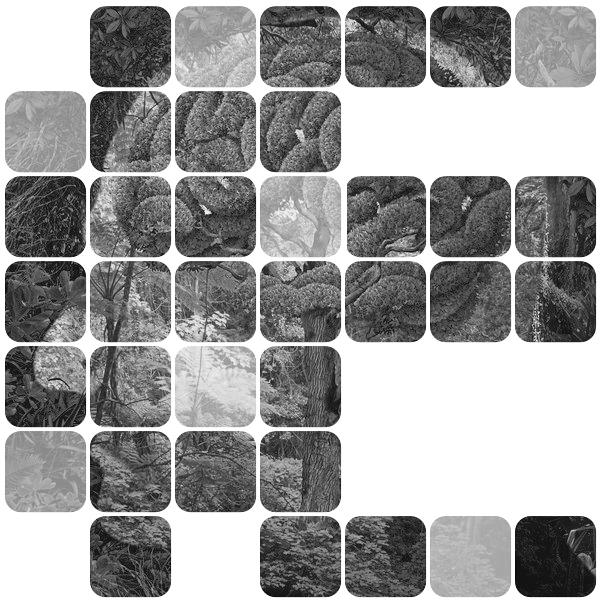 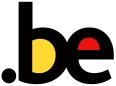 Remarque: toute modification de la situation telle que décrite dans ce rapport initial est communiquée au gestionnaire chargé du suivi du projet à BELSPO (ou "Administrateur de programme") et confirmée dans le rapport d’activité de l’année en cours.1. 	COORDonnees1.1	Promoteur1.2	Personnel à charge du projet1.3	Personnel non à charge mais participant au projet1.4	Personne de contact Du service Financier1.5	Site web du projet, réseaux sociaux …2. comité de suivi (à remplir uniquement par le coordinateur)2.1 Membres2.2 fonctionnement et objectifs spécifiques Fréquence des réunions, modes de communication, rôle du comité...3. CONVENTIONs, CONTRATs, BREVETsConventions ou contrats de recherche et de valorisation des résultats et/ou brevets dont dispose l’unité de recherche, convention interne4. PERSONNELJoindre en annexe une copie des contrats d’emploi du personnel à charge et compléter le tableau concernant le personnel à charge et à disposition du projet, en respectant les instructions.INSTRUCTIONS POUR COMPLETER LE TABLEAU « PERSONNEL » Nom, prénom: Titre, fonction: Adresse: Téléphone:E-mail: www:SecrétariatNom, prénom:Téléphone:E-mail:Nom, prénom:Titre, fonction: Téléphone: E-mail: Nom, prénom:Titre, fonction: Téléphone: E-mail: …Nom, prénom:Titre, fonction: Téléphone: E-mail: Nom, prénom:Titre, fonction: Téléphone: E-mail: …Nom, prénom:Fonction: Téléphone: E-mail: [XXX]Nom, prénom:Titre, fonction:Institution :Téléphone: E-mail: Nom, prénom:Titre, fonction:Institution :Téléphone: E-mail: Nom, prénom:Titre, fonction:Institution :Téléphone: E-mail: Nom, prénom:Titre, fonction:Institution :Téléphone: E-mail: …BRAIN-be 2.0Rapport initial: informations concernant le personnelBRAIN-be 2.0Rapport initial: informations concernant le personnelBRAIN-be 2.0Rapport initial: informations concernant le personnelBRAIN-be 2.0Rapport initial: informations concernant le personnelBRAIN-be 2.0Rapport initial: informations concernant le personnelBRAIN-be 2.0Rapport initial: informations concernant le personnelBRAIN-be 2.0Rapport initial: informations concernant le personnelBRAIN-be 2.0Rapport initial: informations concernant le personnelBRAIN-be 2.0Rapport initial: informations concernant le personnelBRAIN-be 2.0Rapport initial: informations concernant le personnelBRAIN-be 2.0Rapport initial: informations concernant le personnelBRAIN-be 2.0Rapport initial: informations concernant le personnelBRAIN-be 2.0Rapport initial: informations concernant le personnelBRAIN-be 2.0Rapport initial: informations concernant le personnelTitre et acronyme du projet:Titre et acronyme du projet:Titre et acronyme du projet:Titre et acronyme du projet:Titre et acronyme du projet:Titre et acronyme du projet:Titre et acronyme du projet:Titre et acronyme du projet:Titre et acronyme du projet:Titre et acronyme du projet:Titre et acronyme du projet:Titre et acronyme du projet:Titre et acronyme du projet:Titre et acronyme du projet:N° de contrat: B2/.../../...N° de contrat: B2/.../../...N° de contrat: B2/.../../...N° de contrat: B2/.../../...N° de contrat: B2/.../../...N° de contrat: B2/.../../...N° de contrat: B2/.../../...N° de contrat: B2/.../../...N° de contrat: B2/.../../...N° de contrat: B2/.../../...N° de contrat: B2/.../../...N° de contrat: B2/.../../...N° de contrat: B2/.../../...N° de contrat: B2/.../../...Nom du promoteur:							Nom du promoteur:							Nom du promoteur:							Nom du promoteur:							Nom du promoteur:							Nom du promoteur:							Nom du promoteur:							Nom du promoteur:							Nom du promoteur:							Institution:Institution:Institution:Institution:Institution:NomNationalitéGenreDate de NaissanceDiplômeAnnée d’obtentionStatutTemps d'implication dans le projet financé par BELSPO (en ETP)Type de contrat de travailType de contrat de travailTraitement annuel brutTemps d'implication dans le projet financé par une (d')autre(s) source(s) de financement (en ETP)Nom de l' (des) autre(s) source(s) de financementRemarquesNom du promoteurn’indiquez que le nom du promoteur mentionné dans le contratNomNom de famille + prénom des personnes (promoteur compris) qui sont impliquées dans le projet de recherche NationalitéUtilisez les codes des payshttp://www.iso.org/iso/home/standards/country_codes/country_names_and_code_elements.htmGenreH (Homme), F (Femme), X (autre)Date de NaissanceJJ/MM/AADiplôme (le plus pertinent pour le projet)Utilisez les codes suivants :R - Droit 	B - BiologieE - Economie	C - ChimieS - Sciences sociales	Ph - PhysiqueP - Sciences politiques	M - MathématiquePL - Philosophie et Lettres	I - InformatiquePs - Psychologie & Sciences de l’éducation	G - Géographie - GéologieAg - Bio-ingénieur 	BS - Sciences BiomédicalesA - Architecture	X - Autres (à spécifier dans la 			rubrique « remarques »)Année d’obtentionJJ/MM/AAStatutUtilisez un ou plusieurs des codes suivants :Pr - Professeur	Lic - Licencié S - Chercheur Senior / Post-doctorant	MSc - MasterBSc - Bachelier	Dr - DocteurIng - Ingénieur industriel	Ir - Bio-ingénieur/ingénieur civil T - Technicien	Ds- Doctorant A - Administratif	V - Chercheur visiteur	X - Autres (à spécifier dans la rubrique « remarques »)Temps d’implication dans leprojet financé par BELSPO (en ETP)Le temps de travail, en équivalent temps plein, réservé au projet financé par la Politique scientifique fédérale.Type de contrat de travail  Ci	Contrat à durée indéterminéeCd	Contrat à durée déterminéeFd	Bourse de doctorat/post-doc non imposableFs	Bourse d’étude (autre que bourse de doctorat/post-doc non imposable)X	Autres (à préciser dans la rubrique « remarques »)à vérifier avec le Service Personnel :à vérifier avec le Service Personnel :Traitement annuel brutTraitement annuel brut indexé (à 100 %) (primes et congés compris)Temps d’implication dans leprojet financé par une (des) autre(s) source(s) de financement (en ETP)Le temps de travail, en équivalent temps plein, réservé au projet financé par une (des) autre(s) source(s) de financement.Nom de l' (des) autre(s) source(s) de financementSi le membre du personnel est financé par plusieurs institutions, veuillez lesmentionner toutes.RemarquesAutres données utiles		